 Westfield parish council 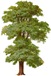 The Oval Office, St Peter’s Business Park
Westfield, BA3 3BX
Phone: 01761 410669  
Email:   council@westfieldparishcouncil.co.ukChairman: Cllr P Wilkinson   Parish Clerk: Ms L J Close FSLCC         	   Established  2011WESTFIELD FRONT GARDEN COMPETITION
ENTRY FORM 2024Please tick category(s) you wish to enter/nominate:  Best Front Garden     								  Best Container – including tubs, planters and hanging baskets   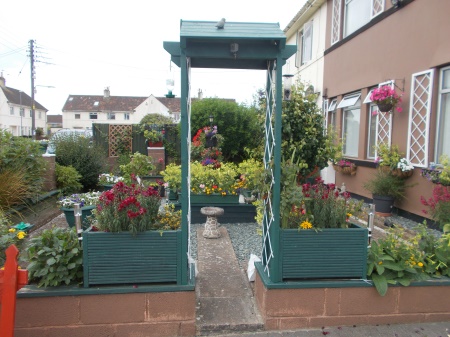 Please give the address of the nominated garden/container: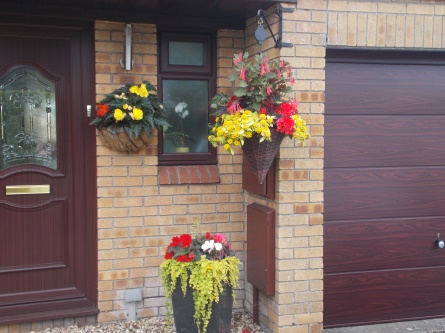 Is this your garden/container?  Yes/NoDoes the owner of this garden or container know that you have nominated them?     Yes/No  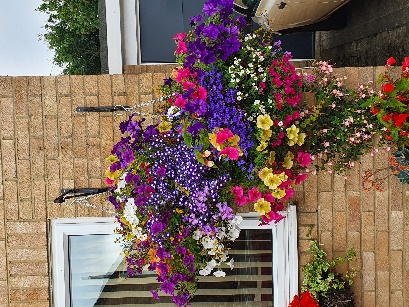 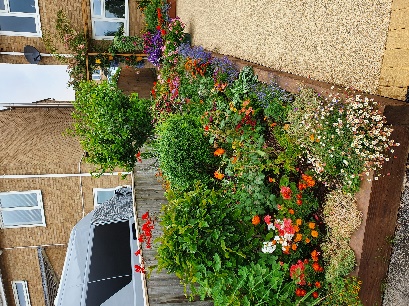 YOUR DETAILSName:Telephone Number:Email Address:Address :